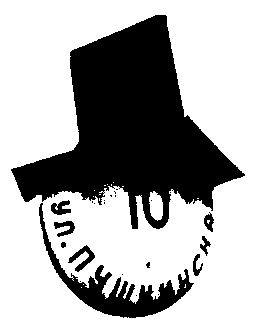 РЕГИОНАЛЬНАЯ ОБЩЕСТВЕННАЯ ОРГАНИЗАЦИЯТОВАРИЩЕСТВО  «СВОБОДНАЯ КУЛЬТУРА» Заявка на участие в конкурсе «Мастерская «Сверчок» - 2017ФИОДата рожденияМесто жительстваТелефонE-mailКраткая биографияТехника выполнения работКонцепция проектаПримеры работ (не более 4-х иллюстраций) :Примеры работ (не более 4-х иллюстраций) :Примеры работ (не более 4-х иллюстраций) :(название, техника, год)(название, техника, год)(название, техника, год)(название, техника, год)(название, техника, год)(название, техника, год)